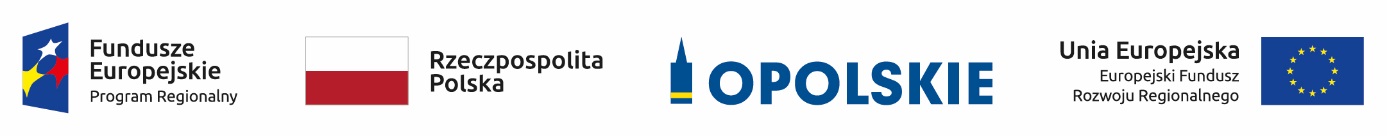 Lista ocenionych projektów złożonych w ramach poddziałania 5.3.1 Dziedzictwo kulturowe i kultura RPO WO 2014-2020Źródło: Opracowanie własne na podstawie Uchwały nr 3186/2020  Zarządu Województwa Opolskiego z dnia 10 sierpnia 2020 r. w sprawie zmiany uchwały nr 3018/2020 dot. rozstrzygnięcia konkursu nr RPOP.05.03.01-IZ.00-16-001/19 w ramach Regionalnego Programu Operacyjnego Województwa Opolskiego na lata 2014-2020, Osi priorytetowej V Ochrona środowiska, dziedzictwa kulturowego i naturalnego, Poddziałanie 5.3.1 Dziedzictwo kulturowe i kultura, zmienionej uchwałą nr 3093/2020 z dnia 21 lipca 2020 r.Lp.Nr wnioskuTytuł projektuNazwa wnioskodawcyKwota wnioskowanego dofinansowania[PLN]Koszt całkowity projektu[PLN]Wynik oceny[%]Status projektu1RPOP.05.03.01-16-0028/19Nysa Śląski Rzym - utworzenie gminnego punktu informacji kulturalnej 
i turystycznejGmina Nysa299 967,88577 889,0189.23Rezygnacja wnioskodawcy2RPOP.05.03.01-16-0017/19Remont budynku Domu Kultury 
w ZawadzkiemBiblioteka i Kultura w Zawadzkiem174 988,13519 960,1981.54Rezygnacja wnioskodawcy3RPOP.05.03.01-16-0005/19Historia zapisana w murach Katedry Opolskiej. Konserwacja i renowacja kaplic Katedry pw. Podwyższenia Krzyża Świętego w Opolu.Parafia Katedralna pw. Podwyższenia Krzyża Świętego286 693,51447 958,6280.00Wybrany do dofinansowania4RPOP.05.03.01-16-0023/19Zachowanie dziedzictwa kulturowego architekta Karla Friedricha Schinkla 
w gminie Popielów – renowacja zabytkowego kościoła w Kurzniach 
i działania edukacyjno-informacyjne 
w województwie opolskim.Gmina Popielów299 634,17374 589,5280.00Wybrany do dofinansowania5RPOP.05.03.01-16-0024/19Zakup wyposażenia na potrzeby Zamku Górnego w Opolu wraz z realizacją działań edukacyjnych i informacyjnychMiasto Opole250 710,40313 584,0079.37Wybrany do dofinansowania6RPOP.05.03.01-16-0004/19Remont elewacji zachodniej kościoła parafialnego pw. Świętego Franciszka 
z Asyżu i Św. Piotra z Alkantary oraz zwiększenie dostępności zasobów kulturowych w NamysłowieRzymskokatolicka Parafia p.w. św. Franciszka z Asyżu i św. Piotra z Alkantary w Namysłowie300 000,00579 309,5878.46Wybrany do dofinansowania7RPOP.05.03.01-16-0015/19Ochrona i promocja dziedzictwa kulturowego Kędzierzyna-Koźla.Gmina Kędzierzyn-Koźle300 000,00892 286,5877.19Wybrany do dofinansowania8RPOP.05.03.01-16-0001/19Ochrona dziedzictwa kulturowego 
w gminie Strzelce OpolskieGmina Strzelce Opolskie299 999,94606 968,5976.92Wybrany do dofinansowania 9RPOP.05.03.01-16-0020/19Brzeg, kościół p.w. św. Mikołaja: ratunkowe prace konserwatorskie elewacji północnej nawy bocznej XIV-wiecznego kościołaParafia Rzymskokatolicka pw. Świętego Mikołaja w Brzegu299 999,99421 536,6975.38Wybrany do dofinansowania10RPOP.05.03.01-16-0032/19Przebudowa Wieży Prudnickiej w BiałejGminne Centrum Kultury w Białej299 962,00467 085,0075.38Wybrany do dofinansowania11RPOP.05.03.01-16-0013/19Ochrona dziedzictwa kulturowego budynku zabytkowego kościoła poewangelickiegoGmina Lewin Brzeski299 999,99926 490,2673.85Wybrany do dofinansowania12RPOP.05.03.01-16-0022/19Remont konserwatorski wieży kościoła parafialnego pw. Świętego Bartłomieja Apostoła oraz zwiększenie dostępności zasobów kulturowych w GłogówkuParafia Rzymskokatolicka  p.w. św. Bartłomieja Apostoła w Głogówku300 000,00515 119,7773.85Wybrany do dofinansowania13RPOP.05.03.01-16-0029/19Zwiększenie dostępności zasobów kulturowych regionu poprzez remont budynku Muzeum im. Jana Dzierżona 
w Kluczborku oraz działania informacyjne, edukacyjne i promocyjne.Muzeum im. Jana Dzierżona299 999,96648 667,9773.85Wybrany do dofinansowania14RPOP.05.03.01-16-0008/19Remont i konserwacja zabytkowego kościoła p.w. św. Anny w OleśnieParafia Rzymskokatolicka p.w. Bożego Ciała w Oleśnie299 992,18418 282,4672.31Nie wybrany do dofinansowania z uwagi na brak alokacji15RPOP.05.03.01-16-0031/19Nowoczesne wyposażenie Centrum Społeczno-Kulturalnego w BiałejGmina Biała299 970,09412 500,1272.31Nie wybrany do dofinansowania z uwagi na brak alokacji16RPOP.05.03.01-16-0016/19Starodruki z PBW w nowoczesnej odsłonie - ochrona starodruków oraz remont 
i wyposażenie pomieszczenia do właściwego przechowywania zbiorów i ich zabezpieczania w celu realizacji działań edukacyjno-informacyjnych 
z wykorzystaniem aplikacji teleinformatycznych zwiększających atrakcyjność usług kulturalnych i turystycznych Pedagogicznej Biblioteki Wojewódzkiej w OpoluWojewództwo Opolskie299 603,75352 475,0070.97Nie wybrany do dofinansowania z uwagi na brak alokacji17RPOP.05.03.01-16-0019/19Remont konserwatorski wieży kościoła pw. Podwyższenia Krzyża Św. w Brzegu.Parafia Rzymskokatolicka pw. Podwyższenia Krzyża Świętego300 000,00427 618,2670.77Nie wybrany do dofinansowania z uwagi na brak alokacji18RPOP.05.03.01-16-0026/19Utworzenie Prudnickiej Galerii SztukiGmina Prudnik298 769,83373 508,9870.77Nie wybrany do dofinansowania z uwagi na brak alokacji19RPOP.05.03.01-16-0018/19Konserwacja i restaurowanie malowideł ściennych w byłym refektarzu Specjalistycznego Szpitala w BranicachSpecjalistyczny Szpital im. Ks. Biskupa Józefa Nathana w Branicach115 881,84136 331,5867.74Nie wybrany do dofinansowania z uwagi na brak alokacji20RPOP.05.03.01-16-0011/19Renowacja ścian zabytkowego kościoła parafialnego w Cisku w ramach utworzenia Gminnego Szlaku Zabytków KościelnychRzymsko-Katolicka Parafia Nawiedzenia N.M.P.181 180,00229 342,5467.69Nie wybrany do dofinansowania z uwagi na brak alokacji21RPOP.05.03.01-16-0030/19Adaptacja Sali Rajców, tzw. skarbca oraz gotyckiej Sali w wieży ratusza na cele muzealne, etap IIGmina Brzeg299 978,06423 999,6567.69Nie wybrany do dofinansowania z uwagi na brak alokacji22RPOP.05.03.01-16-0014/19Kopice, mauzoleum Rodziny Schaffgotsch (2 poł XIXw): remont budowlano-konserwatorski – etap IIIParafia Rzymskokatolicka pw. Podwyższenia Krzyża Świętego232 018,27290 059,1060.00Nie wybrany do dofinansowania z uwagi na brak alokacji23RPOP.05.03.01-16-0009/19Prace konserwatorskie i restauratorskie przy zabytkowym budynku Ratusza Miejskiego w Oleśnie wraz z popularyzowaniem i upowszechnianiem wiedzy o jego znaczeniu dla historii 
i kultury OpolszczyznyGmina Olesno293 091,92410 321,2858.46Nie wybrany do dofinansowania z uwagi na brak alokacji24RPOP.05.03.01-16-0025/19Przebudowa wnętrza świetlicy wiejskiej 
w miejscowości MechniceGmina Dąbrowa155 515,46182 959,3758.46Nie wybrany do dofinansowania z uwagi na brak alokacji25RPOP.05.03.01-16-0006/19Modernizacja Sali widowiskowej Miejskiego Ośrodka Kultury w Głubczycach w zakresie akustyki i technologii estradowej.Gmina Głubczyce300 000,00416 666,6658.33Nie wybrany do dofinansowania z uwagi na brak alokacji26RPOP.05.03.01-16-0021/19Przeprowadzenie prac konserwatorskich zabytkowego muru przy Kościele pw. Św. Marii Magdaleny  oraz zwiększenie dostępności zasobów kulturowych 
w ŁambinowicachParafia Rzymskokatolicka pw. św. Marii Magdaleny w Łambinowicach292 311,12418 304,4153.85Nie wybrany do dofinansowania z uwagi na brak alokacji